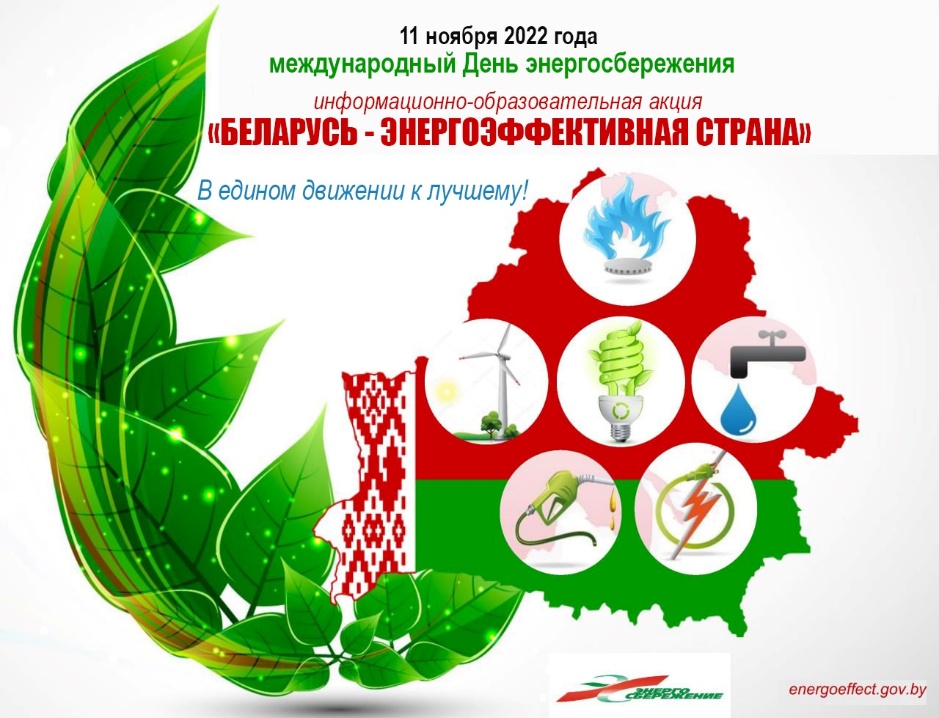 С 8 по 11 ноября 2022 г. Департамент по энергоэффективности Госстандарта проводит республиканскую информационно- образовательную акцию «Беларусь-энергоэффективная страна», которая приурочена к международному Дню энергосбережения, ежегодно отмечаемому 11 ноября.Целью проведения данной акции является повышение осведомленности населения о возможных способах и методах повышения эффективности использования энергоресурсов, в том числе и в повседневной жизни в быту, что является одной из важных мер по улучшению благосостояния граждан и экономического роста страны в целом.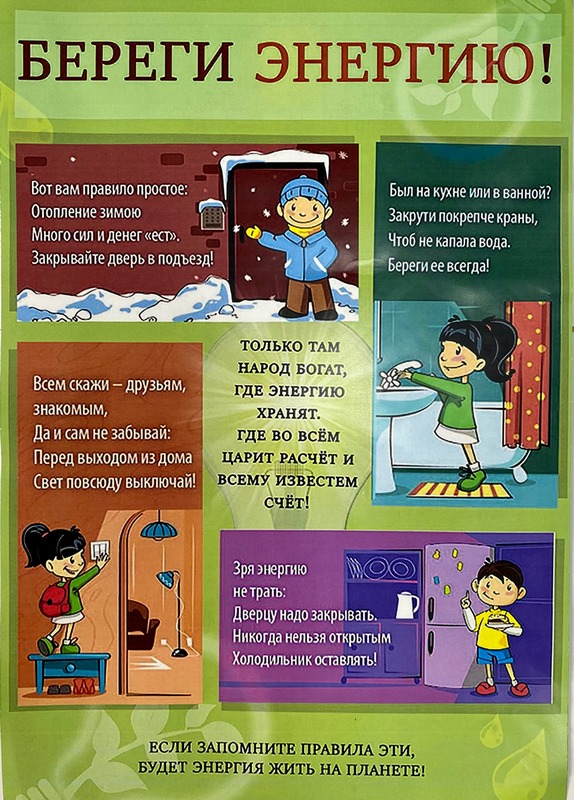 С дополнительными информационными материалами можно ознакомиться на интернет-сайте Департамента по энергоэффективности (http://energoeffekt.gov.by/) в разделе «Популярно об энергосбережении/Полезные советы» и на официальном YouTube-канале Департамента – социальные видеоролики по энергосбережению.